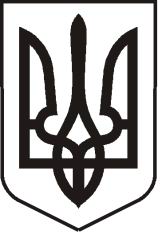 УКРАЇНАЛУГАНСЬКА  ОБЛАСТЬПОПАСНЯНСЬКИЙ  РАЙОН
ПОПАСНЯНСЬКА  МІСЬКА  РАДАШОСТОГО   СКЛИКАННЯСТО П’ЯТНАДЦЯТА СЕСІЯ РIШЕННЯ03 липня 2020 року                      м. Попасна 	                                    № 115/15Про припинення договоруоренди земліРозглянувши заяву *** з проханням припинити договір оренди землі за взаємною згодою сторін відповідно до п. 9.2 договору оренди землі від 10.06.2014 № б/н, керуючись  ст. 12 Земельного кодексу України, ст. 31 Закону  України  «Про оренду землі», п. 34 ч.1 ст. 26  Закону  України   «Про місцеве  самоврядування в Україні»,  Попаснянська  міська радаВИРІШИЛА:Припинити договір оренди землі (від *** № б/н, зареєстрований у Державному реєстрі речових прав на нерухоме майно від *** № ***) з *** на земельну ділянку за адресою: ***, площею 25,1300 га, наданої для сінокосіння і випасання худоби, кадастровий номер ***, землі сільськогосподарського призначення, за взаємною згодою сторін.Повернути земельну ділянку площею 25,1300 га - землі сільськогосподарського призначення, в землі запасу Попаснянської міської ради.Контроль за виконанням рішення покласти на  постійну комісію міської ради з питань транспорту, зв’язку та благоустрою, земельних відносин та охорони довкілля.Міський голова                                                                                  Ю.І.Онищенко